МУНИЦИПАЛЬНОЕ ОБЩЕОБРАЗОВАТЕЛЬНОЕ УЧРЕЖДЕНИЕ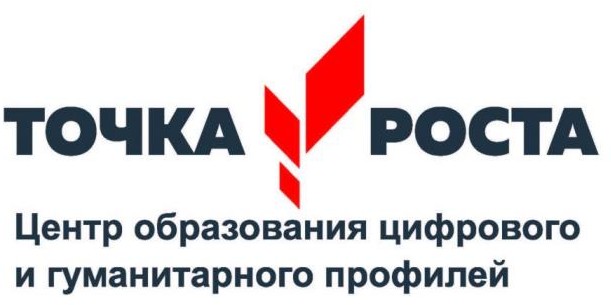 МЫШКИНСКАЯ СРЕДНЯЯ ОБЩЕОБРАЗОВАТЕЛЬНАЯ ШКОЛАРАБОЧИЙ ПЛАН (ДОРОЖНАЯ КАРТА)ПО СОЗДАНИЮ И ФУНКЦИОНИРОВАНИЮЦЕНТРА ОБРАЗОВАНИЯ ЕСТЕСТВЕННО-НАУЧНОЙ И ТЕХНОЛОГИЧЕСКОЙ НАПРАВЛЕННОСТЕЙ"ТОЧКА РОСТА"на базе МОУ МЫШКИНСКОЙ СОШ (ЯНВАРЬ 2021-СЕНТЯБРЬ 2021 ГОДА)2021 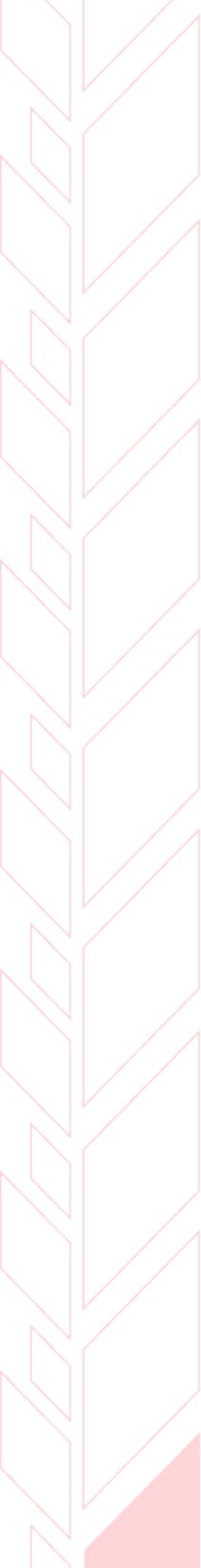 УТВЕРЖДАЮ.Директор ____________Е.В.ЯковлеваРАБОЧИЙ ПЛАН (ДОРОЖНАЯ КАРТА)ПО СОЗДАНИЮ И ФУНКЦИОНИРОВАНИЮ ЦЕНТРА ОБРАЗОВАНИЯ ЕСТЕСТВЕННО-НАУЧНОЙ И ТЕХНОЛОГИЧЕСКОЙ НАПРВЛЕННОСТЕЙ"ТОЧКА РОСТА"на базе МОУ МЫШКИНСКОЙ СОШ (ЯНВАРЬ 2021 - СЕНТЯБРЬ 2021)№ппНаименованиеСроки реализацииРезультатОтветственный1. Создание инфраструктуры Центра1. Создание инфраструктуры Центра1. Создание инфраструктуры Центра1. Создание инфраструктуры Центра1. Создание инфраструктуры Центра1.1.Подготовка приказа по созданию и функционированию центра образования естественно-научной и технологической направленностей «Точка РостаДо 03.03.2021Издан приказЕ.В.Яковлева, директор школы1.2Организационно-правовое обеспечение создания и функционирования центра образования цифрового и гуманитарного профилей "Точка роста" в МОУ Мышкинской СОШ (далее - Центр)До 15.03.20211. Разработано Положение о Центре.2. Сформирован предварительный список сотрудников Центра.3. Сформирована Дорожная карта по созданию и функционированию Центра.Е.В.Яковлева, директор школыО.В.Калачева, заместитель директора по УВРГ.В.Непряхина, заместитель по АХРИ.А.Матвеева, руководитель центра1.3Определение помещенийДо 20.02.2021Определены помещения: №17 (кабинет №25) и №35 (кабинет психолога)Е.В.Яковлева, директор школыО.В.Калачева, заместитель директора по УВР1.4.Согласование дизайн-проекта помещений с Управлением образования выделенных под Центр, смет на ремонтные работыДо 30.03.2021 Устранены замечания, возникшие в процессе согласования смет идизайн-проектов.Согласованы дизайн-проект и сметы на ремонт помещенийО.В.Калачева, заместитель директора по УВР1.5Составление сметной документации на ремонт помещения №17 (кабинет №25), помещения №35 (кабинет психолога)До 03.03.2021 Разработаны сметы ООО «Алгоритм»Г.В.Непряхина, заместитель по АХР1.6Сдача смет в государственную экспертизу помещения №17 (кабинет №25), помещения №35 (кабинет психолога)До 05.03.2021Сданы сметы  в РЦЦСГ.В.Непряхина, заместитель по АХР1.7Получить положительное заключение государственной экспертизы на сметную документацию помещения №17 (кабинет №25), помещения №35 (кабинет психолога)До 15.03.2021Получены сметы в РЦЦСГ.В.Непряхина, заместитель по АХР1.8.Согласование инфраструктурных листов на оборудование Центра (Переченьоборудования) с учетом оборудования, имеющегося в наличии, планируемого кполучению по Проекту и необходимого для закупки из иных источниковфинансирования.До 30.04.2021 Согласован Переченьоборудования, имеющегося в наличии, планируемого к получению по Проекту инеобходимого для закупки из иных источников финансирования.О.В.Калачева, заместитель директора по УВР1.9.Организация и проведение конкурсных процедур по ремонту помещений,выделенных под Центр, по закупке мебели и оборудования из иных источников финансированияДо 30.04.2021 1.9.1Разослать запросы и получить 5 коммерческих предложений на каждый вид мебели для обоснования максимальной цены контрактаДо 18.03.2021Поучены 5 ком предложенияО.В.Калачева, заместитель директора по УВРЕ.В.Комарова, главный бухгалтер1.9.2Расчет средней цены контракта, внесение изменений в план график18.03-02.04.2021Внесены изменения в план графикО.В.Калачева, заместитель директора по УВРЕ.В.Комарова, главный бухгалтер1.9.3Подготовка документации об аукционе, подготовка тех.задания22.03-02.04.2021Подготовлена документация об аукционе и тех.заданиеО.В.Калачева, заместитель директора по УВРЕ.В.Комарова, главный бухгалтер1.9.4Объявление процедуры аукционаДо 02.04.2021Аукцион объявленО.В.Калачева, заместитель директора по УВРЕ.В.Комарова, главный бухгалтер1.9.5Проведение аукциона, заключение контрактовДо 30.04.2021Аукцион проведен, контракты заключеныО.В.Калачева, заместитель директора по УВРЕ.В.Комарова, главный бухгалтер1.10Ремонт, подготовка помещений01.06.2021- 27.07.2021 Помещение Центра готово кпоставке оборудования и началу учебного годаО.В.Калачева, заместитель директора по УВРГ.В.Непряхина, заместитель по АХР1.11Получение и установка оборудования по Проекту, оснащение имеющимся вОО оборудованием.До 20.08.2021Оборудование, полученное по Проекту, а также имеющееся в ОО установлено впомещениях ЦентраО.В.Калачева, заместитель директора по УВРГ.В.Непряхина, заместитель по АХР1.12Организация и проведение конкурсных процедур по закупке мебели и оборудования из иных источников финансированияДо 20.08.2021 года и далее по мерефинансированияВ помещениях Центра установлена мебель и оборудованиеО.В.Калачева, заместитель директора по УВРЕ.В.Комарова, главный бухгалтер1.13Торжественное открытие Центра «Точка роста» в единый день01.09.2021 годаОткрытие Центра в единый деньЕ.В.Яковлева, директор школыО.В.Калачева, заместитель директора по УВРМатвеева И.А., руководитель центра2. Кадровое обеспечение Центра «Точка роста»2. Кадровое обеспечение Центра «Точка роста»2. Кадровое обеспечение Центра «Точка роста»2. Кадровое обеспечение Центра «Точка роста»2. Кадровое обеспечение Центра «Точка роста»2.1.Обеспечение 100-процентного охвата педагогов и сотрудников Центра курсами повышения квалификации, программами переподготовки кадров, проводимыми проектным офисом национального проекта «Образование» в очном и дистанционном форматахСогласно графику проектного офиса национального проекта "Образование"Свидетельства о повышении квалификацииЕ.Н.Кокорина, заместитель директора по УВР2.2.Внесение изменений в должностные инструкции педагогов и сотрудников Центра31.08.2021Должностные инструкцииЕ.В.Яковлева, директор школыС.Н.Палехова, секретарь-делопроизводитель3. Методическое сопровождение работы Центра «Точка роста»3. Методическое сопровождение работы Центра «Точка роста»3. Методическое сопровождение работы Центра «Точка роста»3. Методическое сопровождение работы Центра «Точка роста»3. Методическое сопровождение работы Центра «Точка роста»3.1.Внесение изменений и дополнений в рабочие программы по предметам«Химия», «Биология», «Физика»До 31.08.2021 годаРабочие программы,утвержденные на школьных методических объединенияхО.В.Калачева, заместитель директора по УВРЕ.Н.Кокорина, заместитель директора по УВР3.2.Разработка и утверждение нормативно- методической документации поорганизации деятельности ЦентраДо 01.09.2021 годаУтверждена нормативно-методическая документация по организации деятельности ЦентраО.В.Калачева, заместитель директора по УВРЕ.Н.Кокорина, заместитель директора по УВР4. Информационное сопровождение4. Информационное сопровождение4. Информационное сопровождение4. Информационное сопровождение4. Информационное сопровождение4.1.Создание и наполнение раздела на сайте образовательной организацииДо 15.07.2021 года,далее постоянноСоздан раздел на сайте школы в соответствии с фирменным стилемЦентраО.В.Калачева, заместитель директора по УВРЕ.М.Грибкова, заместитель директора по УВР4.2.Информация о создании и работе Центра01.08.2021 –31.12.2021 годаНовости, статьи, репортажи о создании и работе ЦентраО.В.Калачева, заместитель директора по УВРЕ.М.Грибкова, заместитель директора по УВР